双牌县市场监督管理局关于开展 “局领导公开接访日”的公告广大市民朋友：为进一步畅通信访渠道以及反映市场监督管理系统行 风问题，及时回应群众各种建议诉求，双牌县市场监督管理 局决定开展“局领导公开接访日”活动，现将局领导开门接访安排公告如下：注意事项：(一)请来访人员备齐有效身份证明和相关书面信访材料。(二)来访人员应严格遵守《信访工作条例》规定，依法依规反映诉求，自觉维护信访秩序和机关工作秩序。双牌县市场监督管理局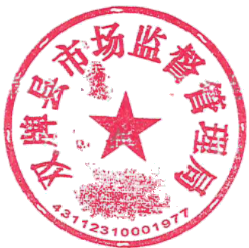 2023年7月14日序号接访时间接访领导领导职务接访地点备注12023年7月 20日(星期四 ) 上 午8:30-11:30蒋启国党组书记市场监 督管理 局三楼 小会议室如遇当  天接访  领导因  公外出， 群众来  访将由单位其22023年8月 17日(星期四 ) 上 午8:30-11:30陈跃明党组成员副局长市场监 督管理 局三楼 小会议室如遇当  天接访  领导因  公外出， 群众来  访将由单位其32023年9月 14日(星期四 ) 上 午8:30-11:30葛亮党组成员副局长市场监 督管理 局三楼 小会议室如遇当  天接访  领导因  公外出， 群众来  访将由单位其42023年10月19日(星周林党组成 员市场监 督管理 局三楼 小会议室如遇当  天接访  领导因  公外出， 群众来  访将由单位其期四)上午8:30-11:30总工程 师他领导接待。52023年11 月16日(星期四)上午8:30-11:30胡登美专职执 法副局长他领导接待。